ΤΕΧΝΙΚΗ  ΠΕΡΙΓΡΑΦΗ        Με την παρούσα τεχνική έκθεση προβλέπεται να γίνει η προμήθεια (12.000) φακέλων αλληλογραφίας διαστάσεων 11,50εκ.Χ23,50εκ., με αυτοκόλλητη ταινία στη μικρή πλευρά (τύπου σακούλας), χρώματος λευκού, με το λογότυπο του Δήμου (όπως το υπόδειγμα), για τις ανάγκες της αλληλογραφίας των Υπηρεσιών του Δήμου. Το όλο κόστος δεν θα υπερβαίνει το ποσό των 800,00 ευρώ.       Η δαπάνη θα βαρύνει τον ΚΑ εξόδων 10-6614.001 «Λοιπές προμήθειες ειδών γραφείου (φάκελα, σφραγίδες κλπ)» προϋπολογισμού Δ. Χίου οικ. έτους 2015.        Η προμήθεια θα γίνει με απευθείας ανάθεση και  σύμφωνα με τις διατάξεις του   ΕΚΠΟΤΑ  και Ν.4281/14 .Η συντάξασαΚοντού Αναστασία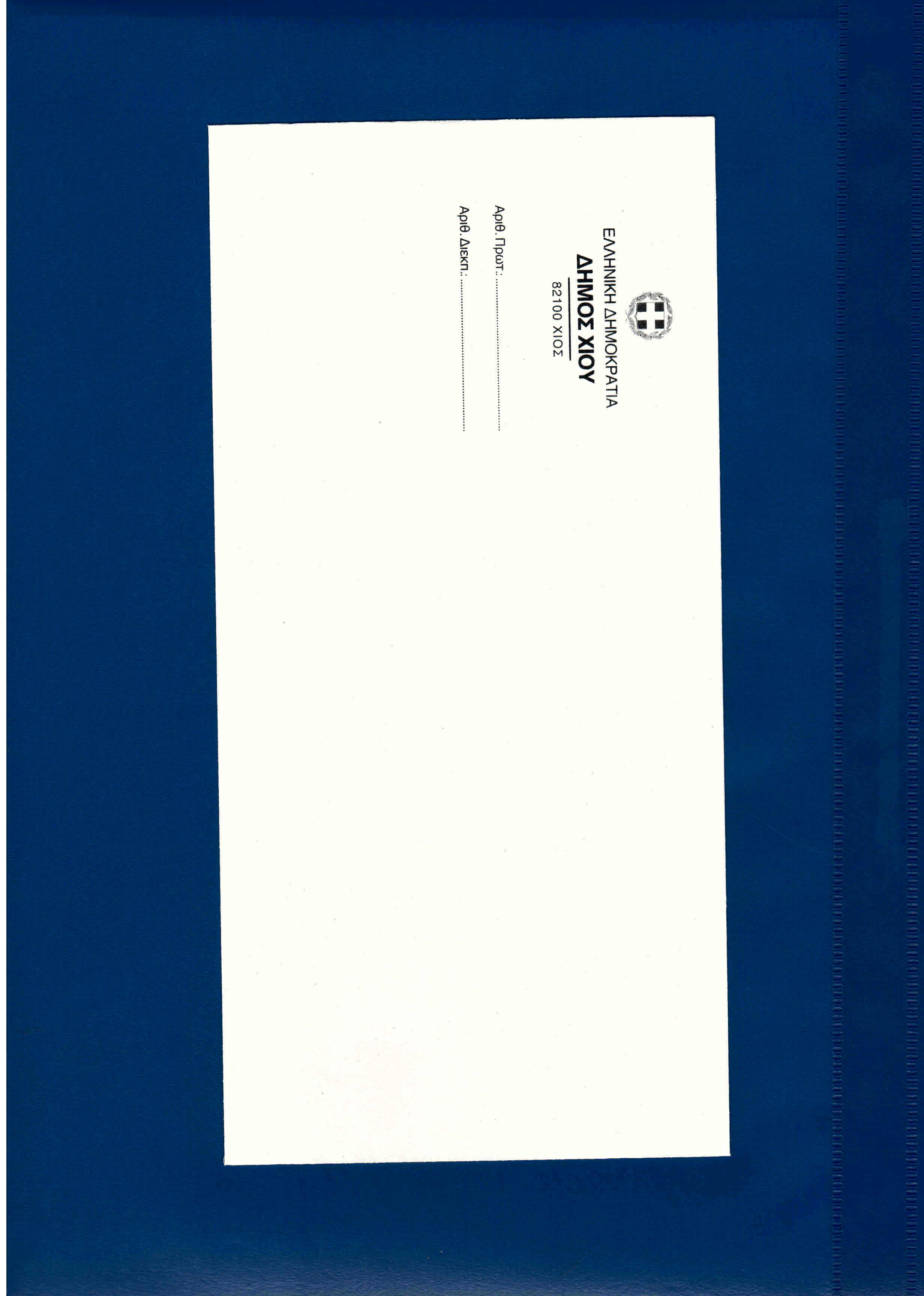 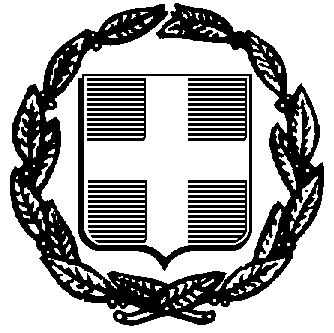 